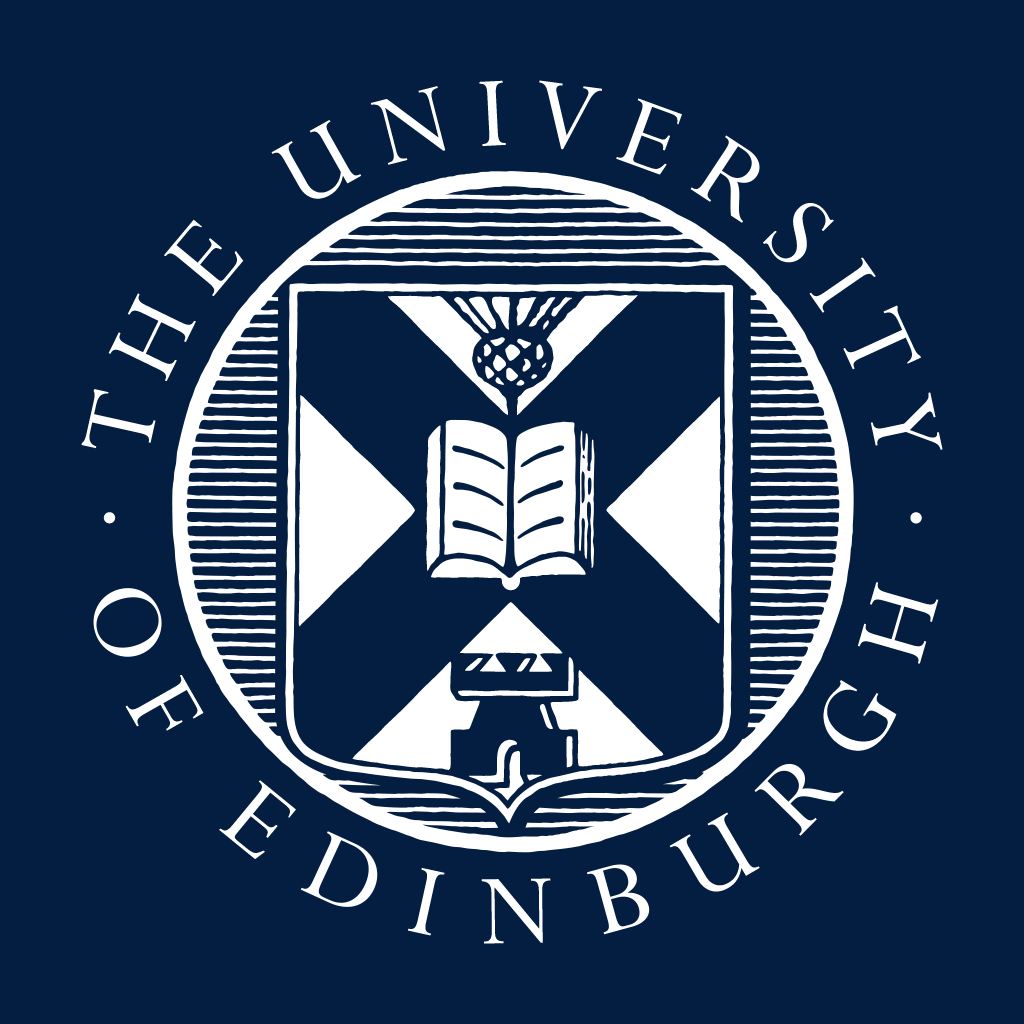 GuidanceGuidanceGuidanceGuidanceGuidanceGuidanceGuidanceThis form can be used in certain circumstances to make payments to individuals. This form is most likely used in situations where the department initiates the payment, for example, payments to students (which may include one-off bursaries, student award payment, grants, prizes etc); payment of allowed subsistence for Visiting Academics; and individual payments to participants or volunteers. This form can also be used for payments to organisations where an invoice would not normally be expected, e.g. repayment or distribution of grant funding, etc.In all situations, you should follow our Payment Process Overview before submitting a payment request form as some tax checks may be required.Please complete all sections of the form and send with the supporting papers to Finance.Helpline@ed.ac.ukThis form can be used in certain circumstances to make payments to individuals. This form is most likely used in situations where the department initiates the payment, for example, payments to students (which may include one-off bursaries, student award payment, grants, prizes etc); payment of allowed subsistence for Visiting Academics; and individual payments to participants or volunteers. This form can also be used for payments to organisations where an invoice would not normally be expected, e.g. repayment or distribution of grant funding, etc.In all situations, you should follow our Payment Process Overview before submitting a payment request form as some tax checks may be required.Please complete all sections of the form and send with the supporting papers to Finance.Helpline@ed.ac.ukThis form can be used in certain circumstances to make payments to individuals. This form is most likely used in situations where the department initiates the payment, for example, payments to students (which may include one-off bursaries, student award payment, grants, prizes etc); payment of allowed subsistence for Visiting Academics; and individual payments to participants or volunteers. This form can also be used for payments to organisations where an invoice would not normally be expected, e.g. repayment or distribution of grant funding, etc.In all situations, you should follow our Payment Process Overview before submitting a payment request form as some tax checks may be required.Please complete all sections of the form and send with the supporting papers to Finance.Helpline@ed.ac.ukThis form can be used in certain circumstances to make payments to individuals. This form is most likely used in situations where the department initiates the payment, for example, payments to students (which may include one-off bursaries, student award payment, grants, prizes etc); payment of allowed subsistence for Visiting Academics; and individual payments to participants or volunteers. This form can also be used for payments to organisations where an invoice would not normally be expected, e.g. repayment or distribution of grant funding, etc.In all situations, you should follow our Payment Process Overview before submitting a payment request form as some tax checks may be required.Please complete all sections of the form and send with the supporting papers to Finance.Helpline@ed.ac.ukThis form can be used in certain circumstances to make payments to individuals. This form is most likely used in situations where the department initiates the payment, for example, payments to students (which may include one-off bursaries, student award payment, grants, prizes etc); payment of allowed subsistence for Visiting Academics; and individual payments to participants or volunteers. This form can also be used for payments to organisations where an invoice would not normally be expected, e.g. repayment or distribution of grant funding, etc.In all situations, you should follow our Payment Process Overview before submitting a payment request form as some tax checks may be required.Please complete all sections of the form and send with the supporting papers to Finance.Helpline@ed.ac.ukThis form can be used in certain circumstances to make payments to individuals. This form is most likely used in situations where the department initiates the payment, for example, payments to students (which may include one-off bursaries, student award payment, grants, prizes etc); payment of allowed subsistence for Visiting Academics; and individual payments to participants or volunteers. This form can also be used for payments to organisations where an invoice would not normally be expected, e.g. repayment or distribution of grant funding, etc.In all situations, you should follow our Payment Process Overview before submitting a payment request form as some tax checks may be required.Please complete all sections of the form and send with the supporting papers to Finance.Helpline@ed.ac.ukThis form can be used in certain circumstances to make payments to individuals. This form is most likely used in situations where the department initiates the payment, for example, payments to students (which may include one-off bursaries, student award payment, grants, prizes etc); payment of allowed subsistence for Visiting Academics; and individual payments to participants or volunteers. This form can also be used for payments to organisations where an invoice would not normally be expected, e.g. repayment or distribution of grant funding, etc.In all situations, you should follow our Payment Process Overview before submitting a payment request form as some tax checks may be required.Please complete all sections of the form and send with the supporting papers to Finance.Helpline@ed.ac.ukSection 1 – Payee details - (Please do not use any special characters i.e. accents, hyphens, apostrophes)Section 1 – Payee details - (Please do not use any special characters i.e. accents, hyphens, apostrophes)Section 1 – Payee details - (Please do not use any special characters i.e. accents, hyphens, apostrophes)Section 1 – Payee details - (Please do not use any special characters i.e. accents, hyphens, apostrophes)Section 1 – Payee details - (Please do not use any special characters i.e. accents, hyphens, apostrophes)Section 1 – Payee details - (Please do not use any special characters i.e. accents, hyphens, apostrophes)Section 1 – Payee details - (Please do not use any special characters i.e. accents, hyphens, apostrophes)Payee name:Payee name:Email address (for remittance advice):Email address (for remittance advice):Address (not required for student payments):Address (not required for student payments):Address line 1:      Address line 2:      Address line 3:      Post code:      Address line 1:      Address line 2:      Address line 3:      Post code:      Address line 1:      Address line 2:      Address line 3:      Post code:      Address line 1:      Address line 2:      Address line 3:      Post code:      Address line 1:      Address line 2:      Address line 3:      Post code:      Payee type (please select from drop down);Payee type (please select from drop down);Supplier no (refer to supplier list, leave blank if not known):Supplier no (refer to supplier list, leave blank if not known):Section 2 - Payment detailsSection 2 - Payment detailsSection 2 - Payment detailsSection 2 - Payment detailsSection 2 - Payment detailsSection 2 - Payment detailsSection 2 - Payment detailsPayment amount:Payment amount:Payment currency (i.e. GBP, EUR, USD)Payment currency (i.e. GBP, EUR, USD)Reason for payment (add description):Reason for payment (add description):Reason for payment (add description):Reason for payment (add description):Reason for payment (add description):Reason for payment (add description):Reason for payment (add description):Section 3 – Bank details of recipientSection 3 – Bank details of recipientSection 3 – Bank details of recipientSection 3 – Bank details of recipientSection 3 – Bank details of recipientSection 3 – Bank details of recipientSection 3 – Bank details of recipientName on account (if different from payee name):Name on account (if different from payee name):Name on account (if different from payee name):Bank/Building Society name:Bank/Building Society name:Bank/Building Society name:Branch address:Branch address:Branch address:Account Number/Roll Number:Sort Code:Sort Code:IBAN:BIC/SWIFT:BIC/SWIFT:IFSC number or account type:Routing or transit number:Routing or transit number:Guidance for the information you need to provide for making payments to overseas accounts can be found hereGuidance for the information you need to provide for making payments to overseas accounts can be found hereGuidance for the information you need to provide for making payments to overseas accounts can be found hereGuidance for the information you need to provide for making payments to overseas accounts can be found hereGuidance for the information you need to provide for making payments to overseas accounts can be found hereGuidance for the information you need to provide for making payments to overseas accounts can be found hereGuidance for the information you need to provide for making payments to overseas accounts can be found hereSection 4:  Costing Information (for non-project related payments) - please refer to the Guidance for the New Chart of Accounts General Ledger Mapping ToolSection 4:  Costing Information (for non-project related payments) - please refer to the Guidance for the New Chart of Accounts General Ledger Mapping ToolSection 4:  Costing Information (for non-project related payments) - please refer to the Guidance for the New Chart of Accounts General Ledger Mapping ToolSection 4:  Costing Information (for non-project related payments) - please refer to the Guidance for the New Chart of Accounts General Ledger Mapping ToolSection 4:  Costing Information (for non-project related payments) - please refer to the Guidance for the New Chart of Accounts General Ledger Mapping ToolSection 4:  Costing Information (for non-project related payments) - please refer to the Guidance for the New Chart of Accounts General Ledger Mapping ToolSection 4:  Costing Information (for non-project related payments) - please refer to the Guidance for the New Chart of Accounts General Ledger Mapping ToolSection 4:  Costing Information (for non-project related payments) - please refer to the Guidance for the New Chart of Accounts General Ledger Mapping ToolSection 4:  Costing Information (for non-project related payments) - please refer to the Guidance for the New Chart of Accounts General Ledger Mapping ToolSection 4:  Costing Information (for non-project related payments) - please refer to the Guidance for the New Chart of Accounts General Ledger Mapping ToolSection 4:  Costing Information (for non-project related payments) - please refer to the Guidance for the New Chart of Accounts General Ledger Mapping ToolSection 4:  Costing Information (for non-project related payments) - please refer to the Guidance for the New Chart of Accounts General Ledger Mapping ToolSection 4:  Costing Information (for non-project related payments) - please refer to the Guidance for the New Chart of Accounts General Ledger Mapping ToolSection 4:  Costing Information (for non-project related payments) - please refer to the Guidance for the New Chart of Accounts General Ledger Mapping ToolSection 4:  Costing Information (for non-project related payments) - please refer to the Guidance for the New Chart of Accounts General Ledger Mapping ToolSection 4:  Costing Information (for non-project related payments) - please refer to the Guidance for the New Chart of Accounts General Ledger Mapping ToolSection 4:  Costing Information (for non-project related payments) - please refer to the Guidance for the New Chart of Accounts General Ledger Mapping ToolCurrency(e.g GBP, USD, EUR)Payment Amount Entity (3 digits)Entity (3 digits)Fund (6 digits)Fund (6 digits)Cost Centre  (8 digits) Account(4 digits)Account(4 digits)Analysis (6 digits) Analysis (6 digits) Portfolio (8 digits) Portfolio (8 digits) Product (8 digits) Intercompany (3 digits) MANDATORYMANDATORYMANDATORY 
Use the mapping tool MANDATORY 
Use the mapping tool MANDATORY Type of funding the cost is attached to MANDATORY Type of funding the cost is attached to MANDATORY Organisational Unit (department) MANDATORY 
Use the mapping tool MANDATORY 
Use the mapping tool Likely to always be zero - check the mapping tool Likely to always be zero - check the mapping tool Likely to always be zero - check the mapping tool Likely to always be zero - check the mapping tool Likely to always be zero - check the mapping tool For cross charging to or from a subsidiary - check mapping tool ExampleGBP150.00110 110 123456 123456 12345678 1234 1234 00000000000000000000 00000000 00000000 000 Costing Split 1Costing Split 2Costing Split 3Costing Split 4 Section 5:  Costing Information (for payments associated with projects) - please refer to the Guidance for POETA and mapping information Section 5:  Costing Information (for payments associated with projects) - please refer to the Guidance for POETA and mapping information Section 5:  Costing Information (for payments associated with projects) - please refer to the Guidance for POETA and mapping information Section 5:  Costing Information (for payments associated with projects) - please refer to the Guidance for POETA and mapping information Section 5:  Costing Information (for payments associated with projects) - please refer to the Guidance for POETA and mapping information Section 5:  Costing Information (for payments associated with projects) - please refer to the Guidance for POETA and mapping information Section 5:  Costing Information (for payments associated with projects) - please refer to the Guidance for POETA and mapping information Section 5:  Costing Information (for payments associated with projects) - please refer to the Guidance for POETA and mapping information Section 5:  Costing Information (for payments associated with projects) - please refer to the Guidance for POETA and mapping information Section 5:  Costing Information (for payments associated with projects) - please refer to the Guidance for POETA and mapping information Section 5:  Costing Information (for payments associated with projects) - please refer to the Guidance for POETA and mapping information Section 5:  Costing Information (for payments associated with projects) - please refer to the Guidance for POETA and mapping information Section 5:  Costing Information (for payments associated with projects) - please refer to the Guidance for POETA and mapping information Section 5:  Costing Information (for payments associated with projects) - please refer to the Guidance for POETA and mapping information Section 5:  Costing Information (for payments associated with projects) - please refer to the Guidance for POETA and mapping information Section 5:  Costing Information (for payments associated with projects) - please refer to the Guidance for POETA and mapping information Section 5:  Costing Information (for payments associated with projects) - please refer to the Guidance for POETA and mapping informationCurrency (e.g GBP, USD, EUR)MANDATORYCurrency (e.g GBP, USD, EUR)MANDATORYCurrency (e.g GBP, USD, EUR)MANDATORYPayment AmountMANDATORY  Payment AmountMANDATORY  Project numberMANDATORY 
Use the mapping toolProject numberMANDATORY 
Use the mapping toolProject numberMANDATORY 
Use the mapping toolTask Number MANDATORYUse mapping tool or task 1 if unknownTask Number MANDATORYUse mapping tool or task 1 if unknownExpenditure TypeMANDATORYUse the mapping toolExpenditure TypeMANDATORYUse the mapping toolExpenditure OrganisationAlways University of EdinburghExpenditure OrganisationAlways University of EdinburghExpenditure OrganisationAlways University of EdinburghExpenditure OrganisationAlways University of EdinburghExampleGBPGBPGBP150.00150.001172081_1170831172081_1170831172081_11708311Drop down from mapping toolDrop down from mapping toolUniversity of EdinburghUniversity of EdinburghUniversity of EdinburghUniversity of EdinburghCosting Split 1 University of Edinburgh  University of Edinburgh  University of Edinburgh  University of Edinburgh Costing Split 2 University of Edinburgh  University of Edinburgh  University of Edinburgh  University of Edinburgh Costing Split 3 University of Edinburgh  University of Edinburgh  University of Edinburgh  University of Edinburgh Costing Split 4 University of Edinburgh  University of Edinburgh  University of Edinburgh  University of Edinburgh Prepared by (used for approval route):Prepared by (used for approval route):Prepared by (used for approval route):Prepared by (used for approval route):Date (DD/MM/YYYY):Date (DD/MM/YYYY):NOTE: When requesting a payment to a UK bank account, any foreign currency claims should be converted to sterling at the nearest applicable exchange rate to the date of the transaction and claimed in sterling “including any charges”. If the claim is to be paid to an overseas account, the claim should be converted to the relevant currency for that account i.e. to make a payment to an account held in Germany claims should be paid in EUROS. Please refer to the currency list for details of the types of currency held in People and Money. You can use: xe.com to convert the transaction, a copy of the conversion calculation must be attached to the claim.NOTE: When requesting a payment to a UK bank account, any foreign currency claims should be converted to sterling at the nearest applicable exchange rate to the date of the transaction and claimed in sterling “including any charges”. If the claim is to be paid to an overseas account, the claim should be converted to the relevant currency for that account i.e. to make a payment to an account held in Germany claims should be paid in EUROS. Please refer to the currency list for details of the types of currency held in People and Money. You can use: xe.com to convert the transaction, a copy of the conversion calculation must be attached to the claim.NOTE: When requesting a payment to a UK bank account, any foreign currency claims should be converted to sterling at the nearest applicable exchange rate to the date of the transaction and claimed in sterling “including any charges”. If the claim is to be paid to an overseas account, the claim should be converted to the relevant currency for that account i.e. to make a payment to an account held in Germany claims should be paid in EUROS. Please refer to the currency list for details of the types of currency held in People and Money. You can use: xe.com to convert the transaction, a copy of the conversion calculation must be attached to the claim.NOTE: When requesting a payment to a UK bank account, any foreign currency claims should be converted to sterling at the nearest applicable exchange rate to the date of the transaction and claimed in sterling “including any charges”. If the claim is to be paid to an overseas account, the claim should be converted to the relevant currency for that account i.e. to make a payment to an account held in Germany claims should be paid in EUROS. Please refer to the currency list for details of the types of currency held in People and Money. You can use: xe.com to convert the transaction, a copy of the conversion calculation must be attached to the claim.NOTE: When requesting a payment to a UK bank account, any foreign currency claims should be converted to sterling at the nearest applicable exchange rate to the date of the transaction and claimed in sterling “including any charges”. If the claim is to be paid to an overseas account, the claim should be converted to the relevant currency for that account i.e. to make a payment to an account held in Germany claims should be paid in EUROS. Please refer to the currency list for details of the types of currency held in People and Money. You can use: xe.com to convert the transaction, a copy of the conversion calculation must be attached to the claim.NOTE: When requesting a payment to a UK bank account, any foreign currency claims should be converted to sterling at the nearest applicable exchange rate to the date of the transaction and claimed in sterling “including any charges”. If the claim is to be paid to an overseas account, the claim should be converted to the relevant currency for that account i.e. to make a payment to an account held in Germany claims should be paid in EUROS. Please refer to the currency list for details of the types of currency held in People and Money. You can use: xe.com to convert the transaction, a copy of the conversion calculation must be attached to the claim.NOTE: When requesting a payment to a UK bank account, any foreign currency claims should be converted to sterling at the nearest applicable exchange rate to the date of the transaction and claimed in sterling “including any charges”. If the claim is to be paid to an overseas account, the claim should be converted to the relevant currency for that account i.e. to make a payment to an account held in Germany claims should be paid in EUROS. Please refer to the currency list for details of the types of currency held in People and Money. You can use: xe.com to convert the transaction, a copy of the conversion calculation must be attached to the claim.NOTE: When requesting a payment to a UK bank account, any foreign currency claims should be converted to sterling at the nearest applicable exchange rate to the date of the transaction and claimed in sterling “including any charges”. If the claim is to be paid to an overseas account, the claim should be converted to the relevant currency for that account i.e. to make a payment to an account held in Germany claims should be paid in EUROS. Please refer to the currency list for details of the types of currency held in People and Money. You can use: xe.com to convert the transaction, a copy of the conversion calculation must be attached to the claim.NOTE: When requesting a payment to a UK bank account, any foreign currency claims should be converted to sterling at the nearest applicable exchange rate to the date of the transaction and claimed in sterling “including any charges”. If the claim is to be paid to an overseas account, the claim should be converted to the relevant currency for that account i.e. to make a payment to an account held in Germany claims should be paid in EUROS. Please refer to the currency list for details of the types of currency held in People and Money. You can use: xe.com to convert the transaction, a copy of the conversion calculation must be attached to the claim.NOTE: When requesting a payment to a UK bank account, any foreign currency claims should be converted to sterling at the nearest applicable exchange rate to the date of the transaction and claimed in sterling “including any charges”. If the claim is to be paid to an overseas account, the claim should be converted to the relevant currency for that account i.e. to make a payment to an account held in Germany claims should be paid in EUROS. Please refer to the currency list for details of the types of currency held in People and Money. You can use: xe.com to convert the transaction, a copy of the conversion calculation must be attached to the claim.NOTE: When requesting a payment to a UK bank account, any foreign currency claims should be converted to sterling at the nearest applicable exchange rate to the date of the transaction and claimed in sterling “including any charges”. If the claim is to be paid to an overseas account, the claim should be converted to the relevant currency for that account i.e. to make a payment to an account held in Germany claims should be paid in EUROS. Please refer to the currency list for details of the types of currency held in People and Money. You can use: xe.com to convert the transaction, a copy of the conversion calculation must be attached to the claim.NOTE: When requesting a payment to a UK bank account, any foreign currency claims should be converted to sterling at the nearest applicable exchange rate to the date of the transaction and claimed in sterling “including any charges”. If the claim is to be paid to an overseas account, the claim should be converted to the relevant currency for that account i.e. to make a payment to an account held in Germany claims should be paid in EUROS. Please refer to the currency list for details of the types of currency held in People and Money. You can use: xe.com to convert the transaction, a copy of the conversion calculation must be attached to the claim.NOTE: When requesting a payment to a UK bank account, any foreign currency claims should be converted to sterling at the nearest applicable exchange rate to the date of the transaction and claimed in sterling “including any charges”. If the claim is to be paid to an overseas account, the claim should be converted to the relevant currency for that account i.e. to make a payment to an account held in Germany claims should be paid in EUROS. Please refer to the currency list for details of the types of currency held in People and Money. You can use: xe.com to convert the transaction, a copy of the conversion calculation must be attached to the claim.NOTE: When requesting a payment to a UK bank account, any foreign currency claims should be converted to sterling at the nearest applicable exchange rate to the date of the transaction and claimed in sterling “including any charges”. If the claim is to be paid to an overseas account, the claim should be converted to the relevant currency for that account i.e. to make a payment to an account held in Germany claims should be paid in EUROS. Please refer to the currency list for details of the types of currency held in People and Money. You can use: xe.com to convert the transaction, a copy of the conversion calculation must be attached to the claim.NOTE: When requesting a payment to a UK bank account, any foreign currency claims should be converted to sterling at the nearest applicable exchange rate to the date of the transaction and claimed in sterling “including any charges”. If the claim is to be paid to an overseas account, the claim should be converted to the relevant currency for that account i.e. to make a payment to an account held in Germany claims should be paid in EUROS. Please refer to the currency list for details of the types of currency held in People and Money. You can use: xe.com to convert the transaction, a copy of the conversion calculation must be attached to the claim.NOTE: When requesting a payment to a UK bank account, any foreign currency claims should be converted to sterling at the nearest applicable exchange rate to the date of the transaction and claimed in sterling “including any charges”. If the claim is to be paid to an overseas account, the claim should be converted to the relevant currency for that account i.e. to make a payment to an account held in Germany claims should be paid in EUROS. Please refer to the currency list for details of the types of currency held in People and Money. You can use: xe.com to convert the transaction, a copy of the conversion calculation must be attached to the claim.NOTE: When requesting a payment to a UK bank account, any foreign currency claims should be converted to sterling at the nearest applicable exchange rate to the date of the transaction and claimed in sterling “including any charges”. If the claim is to be paid to an overseas account, the claim should be converted to the relevant currency for that account i.e. to make a payment to an account held in Germany claims should be paid in EUROS. Please refer to the currency list for details of the types of currency held in People and Money. You can use: xe.com to convert the transaction, a copy of the conversion calculation must be attached to the claim.